ԿՐԹՈՒԹՅԱՆ, ԳԻՏՈՒԹՅԱՆ, ՄՇԱԿՈՒՅԹԻ ԵՎ ՍՊՈՐՏԻ ՆԱԽԱՐԱՐՈՒԹՅՈՒՆ«ԿՐԹՈՒԹՅՈՒՆ ԵՎ ԳՈՐԾՈՒՆԵՈՒԹՅՈՒՆ» ՍՈՑԻԱԼ-ԲԱՐԵԳՈՐԾԱԿԱՆ ԿՐԹԱՄՇԱԿՈՒԹԱՅԻՆ ՀԻՄՆԱԴՐԱՄՀԵՏԱԶՈՏԱԿԱՆ ԱՇԽԱՏԱՆՔԽումբ		ԱշխարհագրությունԹեմա                       Համամոլորակային բնապահպանական հիմնախնդիրներըՀետազոտող՝     Սվետիկ Գիլավյան                                    ՀՀ ՍՅՈՒՆԻՔԻ ՄԱՐԶԻ ՔԱՐԱՀՈՒՆՋԻ ՄԻՋՆԱԿԱՐԳ ԴՊՐՈՑԻ                              ՈՒՍՈՒՑՉՈՒՀԻՂեկավար՝	Լուսինե ԽուրշուդյանԳՈՐԻՍ 2022
                                                           Գլխացանկ                                                                                  1․Ներածություն 2․ Բնապահպանական համամոլորակային հիմնախնդիրներԱ․ Բնապահպանական խնդիրները և դասակարգումըԲ․ Շրջակա միջավայրի փոփոխությունները և սպասվող միտումներըԳ․ Բնապահպանական հիմնախնդիրների աշխարհագրությունը3․ Եզրակացություն4․ Օգտագործված գրականություն                                                            ՆերածությունԱրդի ժամանակաշրջանում մարդկությունը բախվել է մի շարք խնդիրների, որոնք իրենց մասշտաբներով և մարդկային կյանքի համար կարևորությամբ կոչվում են գլոբալ կամ համամոլորակային հիմնախնդիրներ։                                                                 Համամոլորակային են կոչվում այն հիմնախնդիրները, որոնք ընդգրկում են ողջ երկրագունդը և մարդկությունը, սպառնում նրանց ներկային ու ապագային և որոնց լուծումը պահանջում է բոլոր պետությունների համատեղ ջանքերը։                                   Երկիր մոլորակը ունի իր ընդհանուր հիմնախնդիրները, որոնց ուսամնասիրությունն ունի շատ կարևոր գործնական և միաժամանակ աշխարհայացքային նշանակություն։ Գործնական, որովհետև այդ հիմնախնդիրներն իրենց վտանգավորությամբ այսօր կանգնած են մարդկության առջև ւ դրանց լուծումից է կախված մարդկության գոյության հեռանկարը։                                                                                                                 Եվ աշխարհայացքային, որովհետև պատկերացնելով գլոբալ հիմնախնդիրների էությունն ու բովանդակությունը, մարդկությունը կարող է ճիշտ մոտեցում ունենալ նաև լոկալ հարցերին, գտնել դրանց լուծման արդյունավետ ուղիները։                             Բազմաթիվ հիմնախնդիրների շարքում իրենց մասշտաբայնությամբ առանձնանում են հետևյալ հիմնախնդիրները.                                                                                                                       1․ Խաղաղության պահպանության2․ Բնապահպանական 3․ Ժողովրդագրական 4․ Պարենային5․ Էներգիայի և հումքի6․ Համաշխարհային օվկիանոսի7․ Տարածքային և ազգային հակամարտությունների8․ Թույլ զարգացած երկրների հետամնացության վերացման և այլնԹվարկվածների շարքում իր կարևորայնությամբ, մասշտաբայնությամբ առանձնանում են բնապահպանական հիմնախնդիրները։ Շրջակա միջավայրի պահպանության հիմնախնդիրը նոր չէ։ Այն դարեր շարունակ հուզել է մարդկությանը։ Բնական միջավայրի վրա մարդու աճող ազդեցությունը հասել է անհավանական չափերի, որը վեր է ածվել գլոբալ աղետի։ Եվ այժմ գիտակցելով աղետի չափերը մարդկությունը փորձում է շտկել իր սխալները։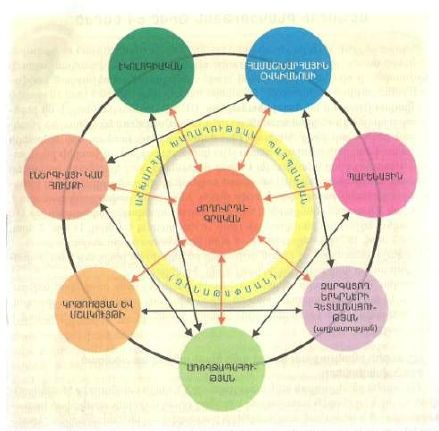                      Համամոլորակային հիմնախնդիրների փոխադարձ կապը   Բնապահպանական համամոլորակային հիմնախնդիրներ            Բնապահպանական խնդիրները և դասակարգումըՄարդկային հասարակության զարգացման պատմությունը ինչ որ առումով ներկայանում է որպես բնություն-մարդ հարաբերությունների պատմություն որի ընթացքում, մարդածին գործոնների ազդեցությամբ տեղի է ունեցել բնական միջավայրի փոփոխություն, որը հանգեցրել է բնության կառուցվածքի և գործառույթի խախտմանը։ Խոսելով բնության մասին մենք հաճախ այն նույնականացնում ենք աշխարհագրական թաղանթի հետ, որը իրենից հանդիսանում է ջրոլորտի, մթնոլորտի, քարոլորտի, կենսոլորտի փոխկապակցված ամբողջություն։ Եվ հենց այս ոլորտներից յուրաքանչյուրի խնդիրները ներկայանում են որպես համամոլորակային բնապահպանական խնդիրներ։ Գոյություն ունեն խնդիրների խմբավորման տարբեր դասակարգումներ՝Մթնոլորտային -                                    մթնոլորտի աղտոտում                                                                  ռադիացիոն                                                                  քիմիական                                                                  մեխանիկական                                                                  ջերմայինՋրային -                                                  մակերևույթային և ստորգետնյա    ջրերի սպառում և աղտոտում                                                                                                               ծովերի և   օվկիանոսների աղտոտում                                                                                                                                              Աշխարհաերկրաձևաբանական  -      արդյունավետ պրոցեսների ինտենսիվացում,                                                                   ռելիեֆի և աշխարհագրական կազմի խախտումԲնահողային -                                        հողերի աղտոտում, էրոզիա դեֆլյացիա և երկրորդային աղակալում                                                                                                                                            Կենսաբանական -                                  բուսականության տվյալներ, անտառի                                                                    դեգրադացիա,  գերարածեցում, տեսակային                                                                       բազմազանության կրճատում  Կոմպլեքսային                                        լանդշաֆտային անապատացում,                                                              կենսաբազմազանության նվազում և այլնԷկոլոգիական խնդիրները դասակարգվում են նաև այլ չափանիշների հիման վրա          Ըստ առաջացման հիմնական պատճառների կարելի է տարբերելԷկոլոգիահիդրոտեխնիկականԷկոլոգիաարդյունաբերական                                                     Ըստ սրությանՈչ սուրՉափավոր սուրՍուրՇատ սուր                                                     Ըստ բարդությանՊարզԲարդՇատ բարդ                                          Ըստ լուծման հնարավորությանԼուծելիԴժվար լուծելիԳրեթե անլուծելի                           Ըստ տարածաշրջանների տարածական գրավմանԼոկալՌեգիոնալԳլոբալ                                                 Ըստ ժամանակահատվածիԿարճատևԵրկարատևԳրեթե չանհետացող    Շրջակա միջավայրի փոփոխությունները և սպասվող միտումներըԴարեր շարունակ մարդը իր տնտեսական գործունեության ընթացքում ագահաբար վերցրել է այն ամենը, ինչ տվել է բնությունը և մարդու ոչ խելամիտ գործունեությունը իր ազդեցությունն է թողել բնության վրա։ Արդյունքում տեղի են ունեցել միջավայրի փոփոխություններ, որոնք համամոլորակային դրսևորումներ են ձեռք բերել։                                    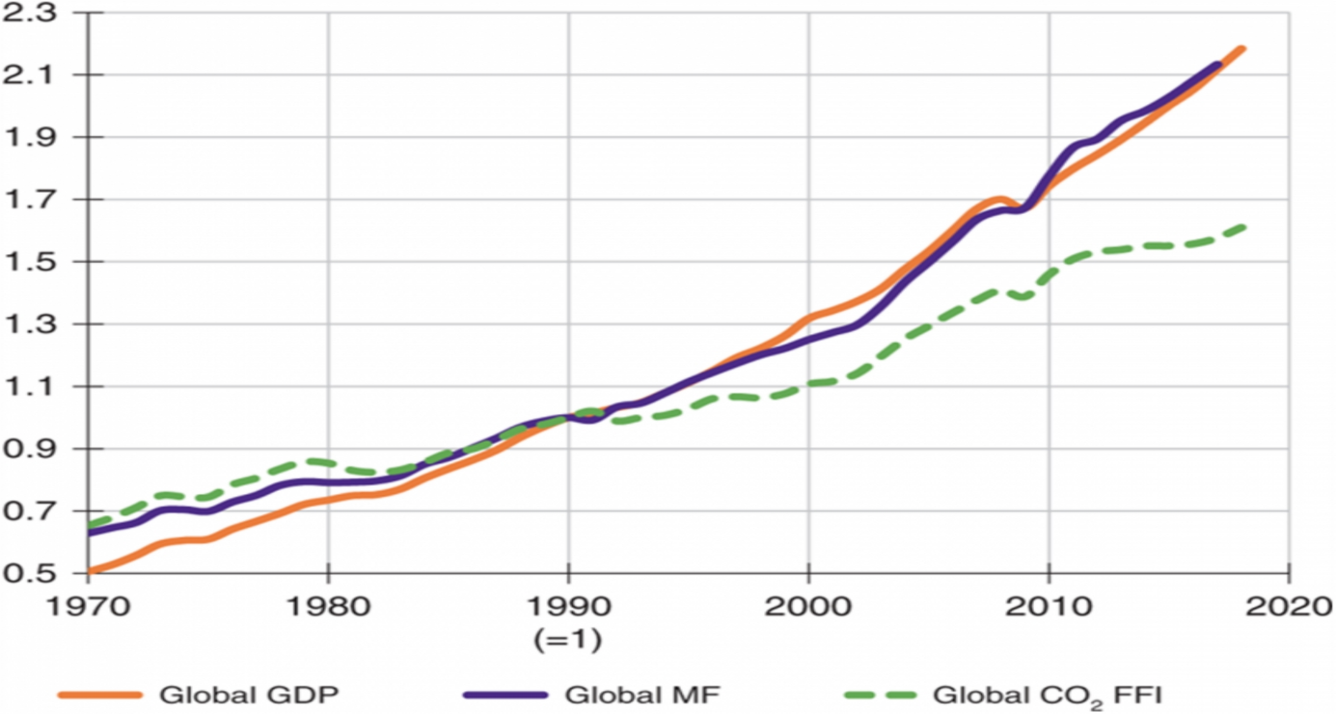 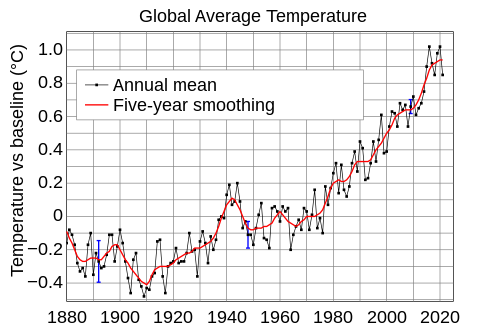 Ուսումնասիրությունները ցույց են տալիս, որ տեղի ունենում օզոնի շերտի քայքայում 1-2% անտառների,՝ հատկապես արևաֆարձային կրճատում տարեկան 117-180 հազար կմ քաոակուսի։ Անապատացում տարեկան 60 հզր կմ քառակուսի հողի դետրադացիա տարեկան 24 միլիարդ տոննա օվկիանոսի մակարդակի բարձրացում տարեկան 1-2 մմ-ով և այլն։Բնապահպանական խնդիրների երևան գալը արտահայտվում է նաև մի շարք սոցիալական հետևանքներովՊարենամթերքի պակասովԲնակչության հիվանդությունների աճով և նոր հիվանդությունների առաջացումովԷկոլոգիական ծայրահեղականությամբ տեղային էկոլոգիական ճակամարտություններովԲնակչության էկոլոգիական միգրացիայով և էկոլոգիական փախստականների առաջացումովԷկոլոգիական ագրեսիայով՝ թունավոր տեխնոլոգիաները և թափոնները այլ երկրներ տեղափոխելովՄիջազգային իրավունքի նորմ են դարձել բնապահպանական առումով առանձնապես վտանգավոր գործունեության և վնասարարության համար պատասխանատվության, ինչպես նաև միջազգային էկոլոգիական հակամարտությունների կարգավորման վերաբերյալ դրույթներըՇրջակա միջավայրի վիճակի մասին հասարակության լայն շերտերի, գիտնականների և քաղաքական գործիչների մտահոգությունների աճովՍկսած XX դարի 60-ական թվականներից հասարակական կյանք մտան այնպիսի հասկացություններ, ինչպիսիք են էկոլոգիական աղետը, էկոլոգիական անվտանգությունը և այլն։ Ստեղծվեցին բնապահպանական հարցերով ակտիվորեն զբաղվող հասարակական կազմակերպություններ և <<կանաչների>> կուսակցություններ։          Բնապահպանական հիմնախնդիրների աշխարհագրությունըԵրկիր մոլորակի բնակչության թվաքանակի ավելացումը, բնականաբար սպառման ծավալների մեծացումը ուղեկցվում են էկոլոգիական տեղական աղետներով։ Դրանց մասշտաբները մեծացան հատկապես արդյունաբերական և գիտատեխնիկական հեղափոխությունների ժամանակաշրջանում։ Եվ էկոլոգիական իրավիճակը սրվեց հատկապես զարգացած արդյունաբերական շրջաններում։ Այժմ աշխարհի խոշոր ագլոմերացիաների մեծ մասին բնորոշ են սմոգը թթվային անձրևները և այլն։ Վերջին տարիների սոցիալական պրակտիկան ցույց է տալիս, որ բնապահպանական հիմնախնդրի էպիկենտրոնը զարգացած երկրներից աստիճանաբար տեղափոխվում է զարգացող երկրներ։ Եվ եթե զարգացած երկրներում հիմնախնդիրն ունի արդյունաբերական բնույթ, ապա զարգացող երկրներում այն պայմանավորված է բնական ռեսուրսների գերօգտագործմամբ, ինչը հանգեցնում է նորանոր խնդիրների։ 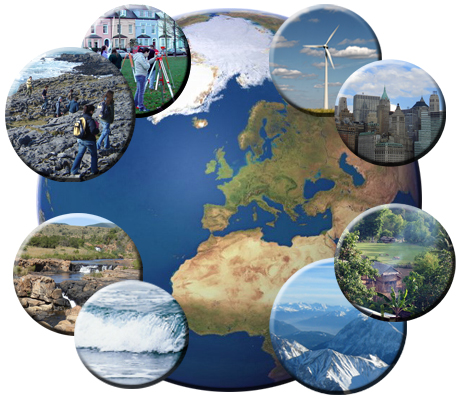                                        Եզրակացություն Բնապահպանական հիմնախնդիրը ճիշտ ըմբռնելու համար միշտ պետք է ելնել բնության դիալեկտիկայի հիմունքներից պետք է իմանալ,որ բնության բոլոր երևույթները գտնվում են փոխադարձ պայմանավորվածության մեջ։ Բնության պահպանության մեթոդոլոգիայի հիմքը բնության ու հասարակական երևույթների փոխադարձ կապն ու պայմանավորվածությունն է։Բնության պահպանությունը և նրա օգտագործումը ճիշտ  կազմակերպելու համար պետք է ամենայն խորությամբ  ըմբռնել բնության երևույթների փոխադարձ կապը, ճիշտ ու խելացի հարաբերություն ստեղծել մարդու և բնության միջև, ճիշտ գիտելիքներ հաղորդել մարդկանց բնության պահպանման մասին։ Ներկայումս երբ մեծացել են տեխնիկական հնարավորությունները և բնական հարստությունների շահագործման մասշտաբները, բնության վրա չմտածված ներգործության անսպասելի հետևանքները կրնկակոխ հետևում են մարդուն, կարծես վրեժ առնում նրանից։Այսօր գործում են տարբեր հիմնարկություններ, կազմակերպություններ որոնք պայքարում են բնապահպանական խնդիրների դեմ։ Կրթության համակարգում մեծ ուշադրություն է դարձնվում այդ հիմնախնդրին, մշակվում են օրենքներ, նորմեր հատուկ պահպանական չափանիշներ։ Սահմանադրություններն ձևավորում են բնաօգտագործման և շրջակա միջավայրի պահպանության հիմքերը։Բնության պահպանման համար ստեղծված օրենքները հասարակությունը չպետք է անտեսի, այլ պետք է ի նկատի ունենա իր ողջ կյանքի ընթացքում։ Եվ միշտ հիշել     Մ․ Նալբանդյանի խոսքերը << Բնությունը դա մի գիրք է, որը պետք է կարողանալ կարդալ և ճիշտ հասկանալ։ Նրան սխալ հասկանալը մեծ վնաս  է բերում>>։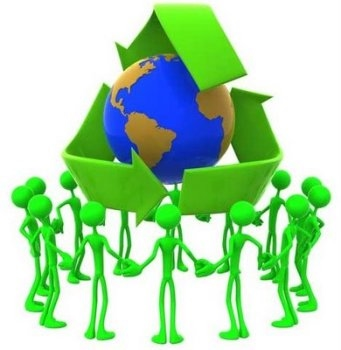                                Օգտագործված գրականություն1․ Գրիգորյան Կ․ Վ․ և ուրշներ <<Էկոլոգիայի և բնության հիմունքներ>>2․ WIkipedia